Publicado en Monterrey, Nuevo León el 21/08/2023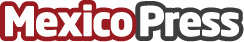 Los mejores zapatos para regalar a los abuelos, según "El Rincón del Yayo"La empresa de zapatos confort, Zapatería SAS, de acuerdo a una publicación del sitio "El Rincón del Yayo", donde se habla de los mejores calzados para las personas mayores, destaca la importancia del uso de zapatos confort adecuados para los abuelosDatos de contacto:María Fernanda Vázquez81 1312 9672Nota de prensa publicada en: https://www.mexicopress.com.mx/los-mejores-zapatos-para-regalar-a-los-abuelos Categorías: Nacional Moda Nuevo León Personas Mayores http://www.mexicopress.com.mx